CHURCH OF OUR LADY                                 020 8759 9136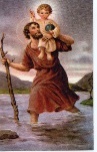 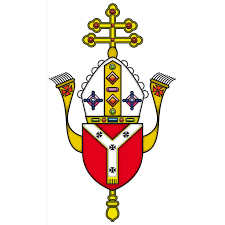 AND ST CHRISTOPHER 	          email: cranford@rcdow.org.ukCRANFORD		        website: https://parish.rcdow.org.uk/cranford32 High Street, Cranford, TW5 9RG                   Easter Sunday of the Resurrection – 8th & 9th April 2023Readings: Easter Sunday of the Resurrection (Year A) Page 251:  Acts 10:34, 37-43, Colossians 3:1-4, John 20:1-92nd Sunday of Easter (Year A) Page 255:  Acts 2:42-47, 1 Peter 1:3-9, John 20:19-31CANDLES – the price of candles will now rise from 40p to 50p.VOLUNTEERS REQUIRED FOR COUNTERS AND CATECISTS please advise Fr John if you would like to volunteer.  MASS OFFERINGS - Please send your requests via email to Gillian at Cranford@rcdow.org.uk.  All payments to be made online through bank transfer into the parish account, quoting the reference “Mass Offering” Please refer to the bottom of this newsletter for bank details.  Due to unforeseen circumstances, we regret we may have to move the mass intentions to another day, please see newsletter for rescheduled mass intention date.BAPTISMS Please request an appointment with Fr John via e-mail cranford@rcdow.org.ukPOLITE REQUEST Our insurers have asked us to ensure that only Diocesan approved contractors are engaged in property survey and repairs such as roof clearing, drain inspection etc. related to the church/presbytery. MARRIAGE Couples seeking marriage should inform Fr John AT LEAST six months before the scheduled wedding date so that there is enough time for all the necessary administration work to be processed. This is a statutory requirement applicable across all parts of the UK and overseas.  In the case of weddings scheduled for February 2024, the couple should come and see Fr John during the middle part of July 2023 as both office and Chancery will not be working during the month of August and it is important that a six-month period is kept to avoid difficulties.MASS INTENTIONSTHANK YOU FOR YOUR GENEROSITYThe Contactless machine is available in the Church. If you wish to donate by online banking please do so directly to our bank, giving your name as a reference and indicate if it is for baptism, wedding, mass intention etc.  For those that do not have a bank account, charge cards are available. Gift Aid: If you are a UK taxpayer, the Diocese strongly recommends you to Gift Aid your donation, as the government will top up your donation by 25 percent. The parish relies heavily on this extra support, which comes at no additional cost to you. This facility is also available on the contactless device. It takes only just 2 minutes and is a one-time process, meaning all future donations made using the same bankcard will automatically be processed through Gift aid. If you have any questions on Gift Aid, please contact the parish office. Thank you for your continued financial support for your parish church.  HSBC Bank:  Account name: WRCDT Cranford, Sort Code: 40-05-20 Account: 01308637  Parish TeamParish Priest:  Fr. John TaborEmail: johntabor@rcdow.org.ukCatechetical Co-ordinator: Bejoy IgnatiousWorking days:  Thursdays 9.00 am – 5.00 pm, Saturdays 11.00 am – 6.00 pm and on Sundays 9.00 am - 2.00 pm. Email: bejoyignatious@rcdow.org.uk Parish Secretary:  Gillian SatchellWorking days:  Wednesday & Friday morningsPlease e-mail parish office with requests and queriesIn-person enquires on Wed & Fri between 10.30 – 11.30 am.  Email: cranford@rcdow.org.uk Parish Safeguarding Officers:Natalie Smith & Pelazia RodriguesEmail: cranfordsg@safeguardrcdow.org.ukEmail: cranfordsg2@safeguardrcdow.org.uk Mobile: 07851 390118 (Dedicated Parish Safeguarding Number)--------------------------------------------------------Protecting your Privacy:In compliance with the General Data Protection Regulation (GDPR), which became effective in May 2018, the Parish requires your permission to hold your data for Parish/Diocesan use.  You can read our full privacy policy on www.rcdow.org.uk/diocese/privacy-policy------------------------------------------------------------------------------------------------------------------MASS INTENTIONSIf you wish to offer a Mass intention, please email (Cranford@rcdow.org.uk) or visit the Parish Office on a Wed/Fri between 10.30 – 11.30 am.-------------------------------------------------------------------------------------------------------------------------------------------------------------------------------------------------ONLINE MASSESMass and other liturgies live streamed from Westminster Cathedral and other parishes are available at www.churchservices.tv------------------------------------------------------------------------------------------------------------------------------------------------MASS TIMES Saturday: 5pm; Sunday Masses:  9.00 am and 11.00 am Weekday Mass Timings: Please see Mass intentions overleafConfession:  Saturday afternoons 4.15 – 4.45 pm Portuguese Mass: 12.30 pm on Sundays as advisedKonkani Mass:  4th Sunday of the month - 5.00 pmThis Parish is part of Westminster Roman Catholic Diocesan Trust (WRCDT) Registered Charity No: 233699Dear FriendsHappy EasterChrist is risen, He is risen indeed!  Firstly, I would like to wish you all a very happy, holy and peaceful Easter.  This is a day of triumph and of joy.  Death has been vanquished and our salvation is assured.  In these times of continuing challenge, both politically, socially and economically in so many parts of the world, we give thanks that God has brought us to this point and that He is always with us.Secondly, I thank all of you for sharing in these days together.  We have journeyed from the Upper Room, to Calvary and now to the empty tomb.  It has been an intense time, an emotional time and I think too, a prayerful time.  I hope now that we will all be able to celebrate together, the reality of Our Lord’s Resurrection, whether at home or elsewhere.  Thank you too especially to the choir, servers, readers and Eucharistic Ministers who have made the liturgy flow so smoothly.  I also thank Fr Frans for his presence among us – he always enlivens any gathering!I end with a traditional Easter anthem – the “Vidi Aquam”.  It reminds us of our baptism and rebirth in the waters of grace – the source of life:Let us pray for each other!Father JohnSat     08  10.00 am  08.00 pmMorning PrayerEaster Vigil and First Mass of EasterSun    09  09.00 am  11.00 amRuna Rebello – Private IntentionZinia Lobo – RIP – 2nd AnniversaryMon  10  10.00 amSouls of PurgatoryThu    13  10.00 amSantana Fernandes Family - Good Health & PeaceFri      14  10.00 amGabriel Serra - RIPSat     15  05.00 pmRuna Rebello – Private IntentionSun    16             09.00 am  11.00 amPeople of the ParishWarren & Gordon Carter – Private Intention